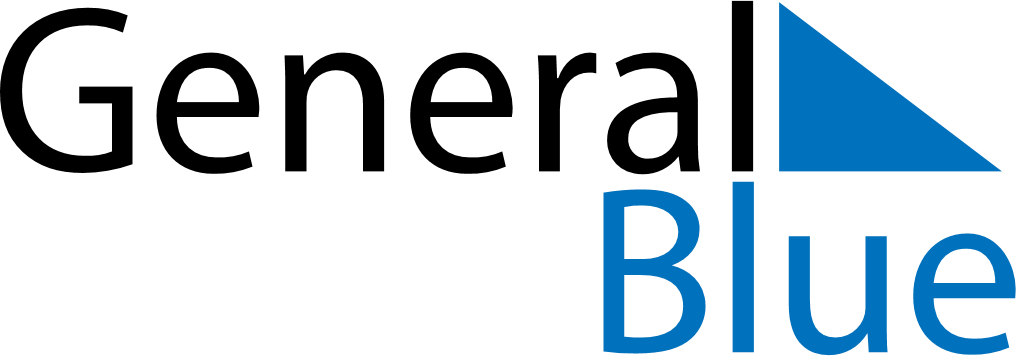 September 2019September 2019September 2019GibraltarGibraltarMondayTuesdayWednesdayThursdayFridaySaturdaySunday123456789101112131415Gibraltar National Day161718192021222324252627282930